Halloween 2016- Cedar Grange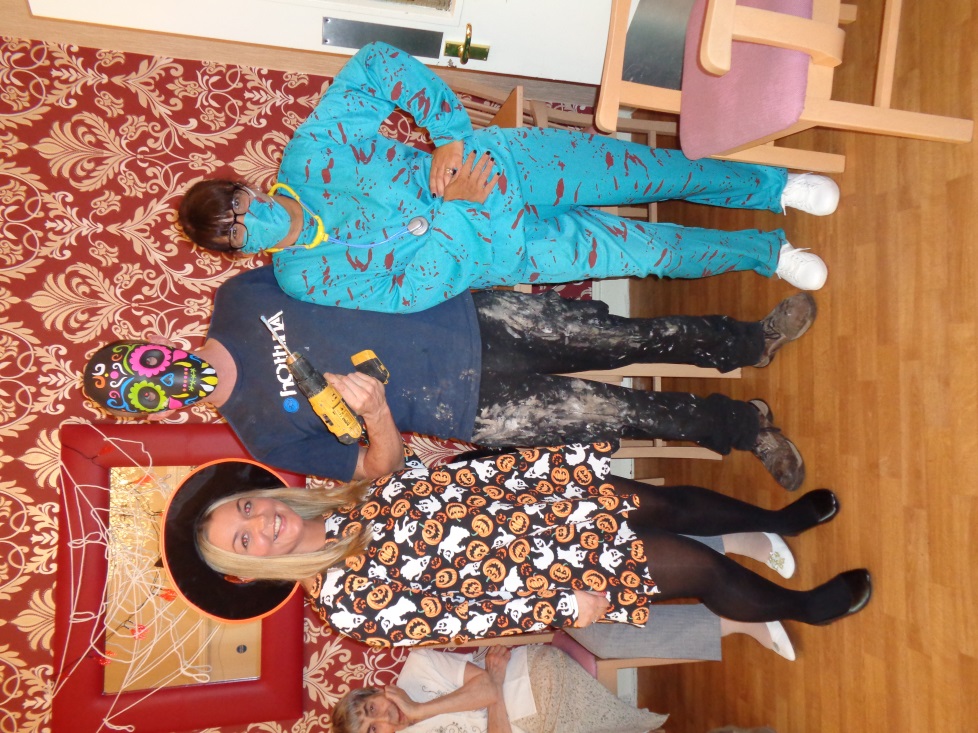 The Best Dressed Award Goes ToNicola Maher